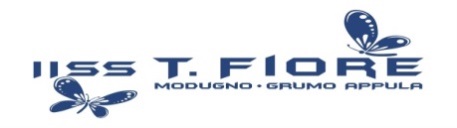 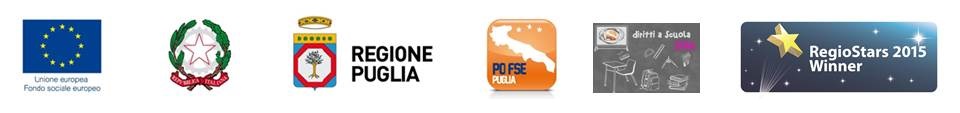 Avviso n. 11/2016 – “DIRITTI A SCUOLA” 2016-2 – SCHEDA RILEVAZIONE ALUNNICLASSE__________   DISCIPLINA___________________ DOCENTE _________________________N.B.  Riportare cognome e nome dell’alunno a stampatello in modo chiaro e preciso.                                        Firma docente_______________________________Studenti che presentano lacune di conoscenze nelle discipline oggetto del progetto, necessarie per seguire con profitto il percorso di studi(Recupero di apprendimento e gap di conoscenze curriculare ed extracurriculare)Studenti che presentano lacune di conoscenze nelle discipline oggetto del progetto, necessarie per seguire con profitto il percorso di studi(Recupero di apprendimento e gap di conoscenze curriculare ed extracurriculare)Studenti che presentano lacune di conoscenze nelle discipline oggetto del progetto, necessarie per seguire con profitto il percorso di studi(Recupero di apprendimento e gap di conoscenze curriculare ed extracurriculare)Studenti che presentano lacune di conoscenze nelle discipline oggetto del progetto, necessarie per seguire con profitto il percorso di studi(Recupero di apprendimento e gap di conoscenze curriculare ed extracurriculare)Studenti che presentano lacune diffuse di conoscenze nelle diverse discipline del curricolo, necessarie per seguire con profitto il percorso di studi(Recupero motivazionale e sul metodo di studio solo extracurriculare)Studenti che presentano lacune diffuse di conoscenze nelle diverse discipline del curricolo, necessarie per seguire con profitto il percorso di studi(Recupero motivazionale e sul metodo di studio solo extracurriculare)Studenti che presentano lacune diffuse di conoscenze nelle diverse discipline del curricolo, necessarie per seguire con profitto il percorso di studi(Recupero motivazionale e sul metodo di studio solo extracurriculare)Studenti con difficoltà di inserimento ed integrazione con gli altri allieviStudenti con difficoltà di inserimento ed integrazione con gli altri allieviStudenti con difficoltà di inserimento ed integrazione con gli altri allieviCon priorità alle seguenti situazioni di svantaggioCon priorità alle seguenti situazioni di svantaggioCon priorità alle seguenti situazioni di svantaggioCon priorità alle seguenti situazioni di svantaggioCon priorità alle seguenti situazioni di svantaggioCon priorità alle seguenti situazioni di svantaggioCon priorità alle seguenti situazioni di svantaggioCon priorità alle seguenti situazioni di svantaggioCon priorità alle seguenti situazioni di svantaggioCon priorità alle seguenti situazioni di svantaggioN.Studenti provenienti da famiglie con problematiche socio-economicheStudenti con disabilità o con disturbi specifici di apprendimentoStudenti di origine migrante, appartenenti a minoranze linguistiche o a comunità nomadiStudenti provenienti da famiglie con problematiche socio-economicheStudenti con disabilità o con disturbi specifici di apprendimentoStudenti di origine migrante, appartenenti a minoranze linguistiche o a comunità nomadiStudenti provenienti da famiglie con problematiche socio-economicheStudenti con disabilità o con disturbi specifici di apprendimentoStudenti di origine migrante, appartenenti a minoranze linguistiche o a comunità nomadi123456